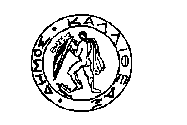 ΕΛΛΗΝΙΚΗ ΔΗΜΟΚΡΑΤΙΑ			               			  	ΚΑΛΛΙΘΕΑ  10-03-2020ΝΟΜΟΣ ΑΤΤΙΚΗΣ									   Α.Π.  12447ΔΗΜΟΣ ΚΑΛΛΙΘΕΑΣ			                         				  ΕΠΙΤΡΟΠΗ ΚΛΗΡΩΣΗΣ ΘΡΗΣΚΕΥΤΙΚΩΝ ΕΜΠΟΡΟΠΑΝΗΓΥΡΕΩN  ΔΗΜΟΥ ΚΑΛΛΙΘΕΑΣ									      									                         ΠΡΟΣ  ΤΑΧ.ΔΙΕΥΘ.      :ΜΑΤΖΑΓΡΙΩΤΑΚΗ 76	                                      	                             -Το Τμήμα Διοικητικής ΜέριμναςΤ.Κ.                    : 176 76	               			                                                             -Το Τμήμα Τεχνολογιών Πληροφορικής        ΑΡΜΟΔΙΟΙ      : ΠΕΡΑΜΕΡΙΤΗΣ ΑΝΑΣΤΑΣΙΟΣ, 	και Επικοινωνιών (ΤΠΕ)                              ΣΚΑΛΙΔΑΚΗΣ ΖΑΧΑΡΙΑΣ                                           ΤΗΛΕΦ.             : 213 2070 362-429			                         		 ΘΕΜΑ	           : «Ανακοίνωση αποτελεσμάτων κλήρωσης για τη θρησκευτική εμποροπανήγυρη                               ΕΥΑΓΓΕΛΙΣΤΡΙΑ 2020»Παρακαλούμε να αναρτήσετε την παρακάτω ανακοίνωση :ΑΝΑΚΟΙΝΩΣΗ ΑΠΟΤΕΛΕΣΜΑΤΩΝ ΚΛΗΡΩΣΗΣ ΓΙΑ ΤΗΝ ΘΡΗΣΚΕΥΤΙΚΗ ΕΜΠΟΡΟΠΑΝΗΓΥΡΗΕΥΑΓΓΕΛΙΣΤΡΙΑ 2020									ΤΑ ΜΕΛΗ                                                                                                                  ΚΑΛΟΓΕΡΟΠΟΥΛΟΣ ΚΩΝΣΤΑΝΤΙΝΟΣ                                                                                                                              ΑΔΑΜΟΠΟΥΛΟΥ ΑΝΑΣΤΑΣΙΑ           ΟΙ ΓΡΑΜΜΑΤΕΙΣΠΕΡΑΜΕΡΙΤΗΣ  ΑΝΑΣΤΑΣΙΟΣ					ΓΕΩΡΓΟΥΣΗΣ ΠΑΝΑΓΙΩΤΗΣΣΚΑΛΙΔΑΚΗΣ ΖΑΧΑΡΙΑΣ	Α/Α ΑΡ. ΑΙΤΗΣΗΣ ΗΜΕΡΟΜΗΝΙΑ ΟΝΟΜΑΤΕΠΩΝΥΜΟΠΡΟΪΟΝ ΜΕΤΡΑΘΕΣΕΙΣ   ΕΠΙΛΑΧΟΝΤΕΣ 1334623/01/20ALSHAHOUD ADELΕΣΩΡΟΥΧΑ-ΚΑΛΤΣΕΣ869,70,7121049028/02/20CARKANJI DENADAΡΟΥΧΑ6 59,60,613335523/01/20ΑΠΟΣΤΟΛΟΠΟΥΛΟΣ ΑΠΟΣΤΟΛΟΣΥΑΛΙΚΑ-ΛΕΥΚΑ ΕΙΔΗ8 40,41,42,434320222/01/20ΒΑΣΙΛΕΙΟΥ ΟΔΥΣΣΕΑΣΡΟΥΧΑ4 77,785456730/01/20ΔΑΜΙΓΟΣ ΦΩΤΙΟΣΠΑΙΔΙΚΑ ΕΝΔΥΜΑΤΑ435 , 366106709/01/20ΔΕΛΗΓΙΑΝΝΙΔΟΥ ΠΑΡΘΕΝΟΠΗΚΑΛΤΣΕΣ-ΕΣΩΡΟΥΧΑ619 , 20 , 2171022827/02/20ΕΥΑΓΓΕΛΑΤΟΥ ΒΑΣΙΛΙΚΗΕΚΚΛΗΣΙΑΣΤΙΚΑ4 67,688332623/01/20ΚΑΧΡΙΜΑΝΗΣ ΑΓΓΕΛΟΣΒΙΒΛΙΑ8 73,74,75,7691049128/02/20ΚΟΙΝΩΝΙΚΗ ΣΥΝΕΤΑΙΡΙΣΤΙΚΗ ΕΠΙΧΕΙΡΗΣΗ ΙΔΕΕΣ ΠΟΛΙΤΙΣΜΟΥΠΑΙΧΝΙΔΙΑ4 23,2410682411/2/2020ΚΟΥΤΣΟΔΟΝΤΗ ΕΛΙΣΑΒΕΤΞΗΡΟΙ ΚΑΡΠΟΙ-ΜΕΛΙ-ΠΛΕΚΤΕΣ ΤΣΑΝΤΕΣ-ΕΤΟΙΜΕΣ ΤΣΑΝΤΕΣ-ΖΑΧΑΡΩΔΗ ΠΡΟΪΟΝΤΑ2 3411964826/02/20ΚΥΡΙΑΖΟΥ ΕΙΡΗΝΗ ΕΣΩΡΟΥΧΑ-ΚΑΛΤΣΕΣ8 85,86,87,8812964726/2/2020ΛΙΑΤΗ ΑΘΑΝΑΣΙΑΛΟΥΚΟΥΜΑΔΕΣ-ΖΑΧΑΡΩΔΗ6 82,83,8413964526/2/2020ΛΥΜΠΕΡΑΤΟΣ ΙΩΑΝΝΗΣ ΕΙΔΗ ΒΙΟΤΙΚΗΣ ΑΝΑΓΚΗΣ4 44,4514686111/02/20ΜΑΡΙΝΟΥ-ΜΑΡΙΝΑΚΗ ΚΑΛΛΙΟΠΗΚΑΛΑΜΠΟΚΙΑ-ΚΑΣΤΑΝΑ22215964126/02/20ΜΟΥΣΤΑΝΟΓΛΟΥ ΕΛΙΦΛΟΥΚΟΥΜΑΔΕΣ8 11,12,13,1416437429/01/20ΟΙΚΟΝΟΜΟΥ ΑΘΑΝΑΣΙΟΣΚΟΣΜΗΜΑ-ΕΙΔΗ ΛΑΪΚΗΣ ΤΕΧΝΗΣ4 37,3817970426/2/2020ΠΛΑΦΟΥΝΤΖΗΣ ΚΩΝΣΤΑΝΤΙΝΟΣΡΟΥΧΑ4 79,8018963926/02/20ΡΟΔΙΤΗ ΣΤΥΛΙΑΝΗΕΙΔΗ ΛΑΪΚΗΣ ΤΕΧΝΗΣ4 9,1019318422/01/20ΣΙΝΙΚΙΔΗ ΖΩΗΛΕΥΚΑ ΕΙΔΗ872(3μ.)20106909/01/20ΣΟΥΡΑΝΗΣ ΙΩΑΝΝΗΣΑΞΕΣΟΥΑΡ-ΜΠΙΖΟΥ-ΔΩΡΑ-ΠΑΙΧΝΙΔΙΑ631 , 32 , 3321187114/01/20ΤΑΣΣΗΣ ΒΑΓΓΕΛΗΣΕΙΔΗ ΟΙΚΙΑΚΗΣ ΧΡΗΣΗΣ85 , 6 , 7 , 822178714/01/20ΤΣΑΚΟΥΤΗ ΜΑΡΙΑ ΓΛΥΚΑ-ΛΟΥΚΟΥΜΑΔΕΣ426 , 27 , 2823963826/02/20ΤΣΑΟΥΣΟΓΛΟΥ ΕΥΦΡΟΣΥΝΗΕΙΔΗ ΛΑΪΚΗΣ ΤΕΧΝΗΣ4 29,3024751814/2/2020ΧΑΛΙΜΗ ΜΠΑΡΙΑΜΕΥΠΟΔΗΜΑΤΑ8 89,90,91,92